PENENTUAN SPF ( Sun Protection Factor ) EKSTRAK ETANOL KULIT BUAH ASAM JAWA (Tamarindus indica L.) DAN APLIKASINYA DALAM SEDIAAN LOTIONSKRIPSIOLEH :HERU ADHA PRAYOGONPM. 202114084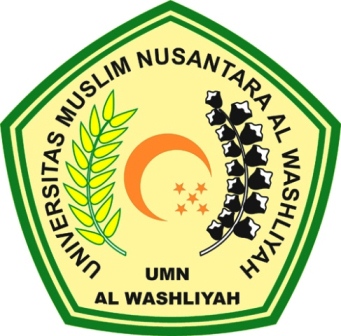 PROGRAM STUDI SARJANA FARMASIFAKULTAS FARMASIUNIVERSITAS MUSLIM NUSANTARA AL-WASHLIYAHMEDAN2022PENENTUAN SPF ( Sun Protection Factor ) EKSTRAK ETANOL KULIT BUAH ASAM JAWA (Tamarindus indica L.) DAN APLIKASINYA DALAM SEDIAAN LOTIONSKRIPSIDiajukan Untuk Melengkapi dan Memenuhi Syarat-Syarat Untuk Memperoleh Gelar Sarjana Farmasi pada Program Studi Sarjana Farmasi Fakultas Farmasi Universitas Muslim Nusantara Al WashliyahOLEH:HERU ADHA PRAYOGONPM. 202114084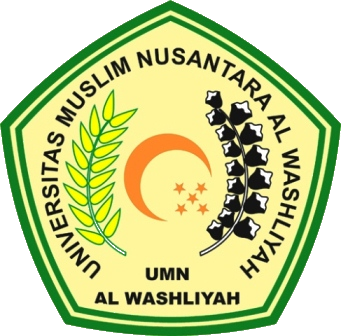 PROGRAM STUDI SARJANA FARMASIFAKULTAS FARMASIUNIVERSITAS MUSLIM NUSANTARA AL-WASHLIYAHMEDAN 2022